Тема Планіметрія Лобачевського.Мета: Сформувати навички доведення основних теорем планіметрії Лобачевського.Методичні рекомендації. При доведенні теорем планіметрії Лобачевського часто використовуються теореми абсолютної геометрії.Приклади розв’язання задачЗадача 1. Довести справедливість твердження в геометрії Лобачевского: «Середня лінія трикутника менша половини його основи».Розглянемо трикутник ,  – середня лінія. Доведемо, що .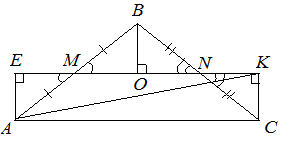 План доведення. Через середини сторін  і  проведемо пряму і опустимо на неї перпендикуляри з вершин трикутника. Доведемо рівність трикутників:  та  Доведемо, що чотирикутник  є чотирикутником Саккері. Доведемо, що , звідки . Покажемо, що , звідки випливає .	Задача 2. Довести справедливість твердження в геометрії Лобачевского: «Кут, під яким діаметр кола видно з будь-якої точки цього кола, відмінної від кінців діаметра, – гострий» 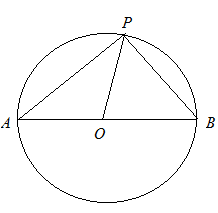 Питання: 1) Як формулюється відповідна теорема в геометрії Евкліда? А в абсолютній геометрії?Задача 3. Довести справедливість твердження в геометрії Лобачевского: «В прямокутному трикутнику величина хоча б одного з його кутів менше ». Питання: 1) Чи справедлива ця теорема в геометрії Евкліда? Відповідь обгрунтувати.Задача 4. Довести твердження: «Якщо три кути одного трикутника дорівнюють відповідно трьом кутам другого трикутника, то такі трикутники рівні» (четверта ознака рівності трикутників.)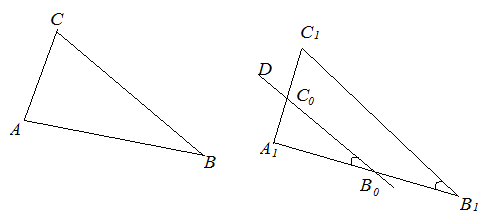 Доведення. Розглянемо трикутники  та , в яких , , . Потрібно довести рівність відповідних сторін цих трикутників. Припустимо, що . Існує така точка , що . Через точку  проведемо півпряму  так, що . За теоремою 46 пряма  паралельна стороні . За аксіомою Паша промінь  перетинає відрізок , позначимо точку перетину . Трикутники  і  конгруентні  (за теоремою 15). Ми довели, що трикутники  і  подібні та не конгруентні. Але твердження про існування подібних не конгруентних трикутників є еквівалентом п’ятого постулату Евкліда. Отже, отримали протиріччя, а значить , звідки за теоремою 15 можемо зробити висновок про рівність даних трикутників.Завдання: 1) Завершити формулювання теореми у геометрії Евкліда: «Якщо три кути одного трикутника дорівнюють відповідно трьом кутам другого трикутника, то…»Задача 5. Довести, що існують такі трикутники, навколо яких не можна описати коло. Доведення. На площині Лобачевського проведемо прямі . Через точку  проведемо пряму , яка з прямою  утворює кут  – кут паралельності . Візьмемо точку , побудуємо точку , яка симетрична точці  відносно прямої  та точку , яка симетрична точці  відносно прямої . Точки  не належать одній прямій, оскільки в противному випадку , що неможливо для кута паралельності. Розглянемо трикутник . В ньому пряма  є серединним перпендикуляром до сторони , пряма  є серединним перпендикуляром до сторони  та  за умовою, тому навколо цього трикутника не можна описати коло. 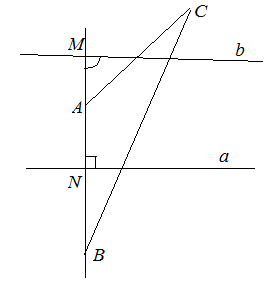 Завдання: 1) Побудувати заперечення твердження: «Існують трикутники, навколо яких не можна описати коло».Задача 5. Довести, що ортогональна проекція однієї зі сторін гострого кута на іншу сторону є півінтервалом. 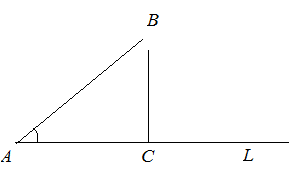 Доведення. Розглянемо гострий кут . Відомо, що яким би не був гострий кут, завжди існує єдина пряма, перпендикулярна до сторони  цього кута і паралельна стороні . Отже, точка С не є ортогональною проекцією жодної з точок прямої  на сторону  кута, а кожна з точок півінтервала  буде ортогональною проекцією деякої точки сторони .Задачі для самостійного розв’язання (2 частина індивідуального завдання) – 10 балів